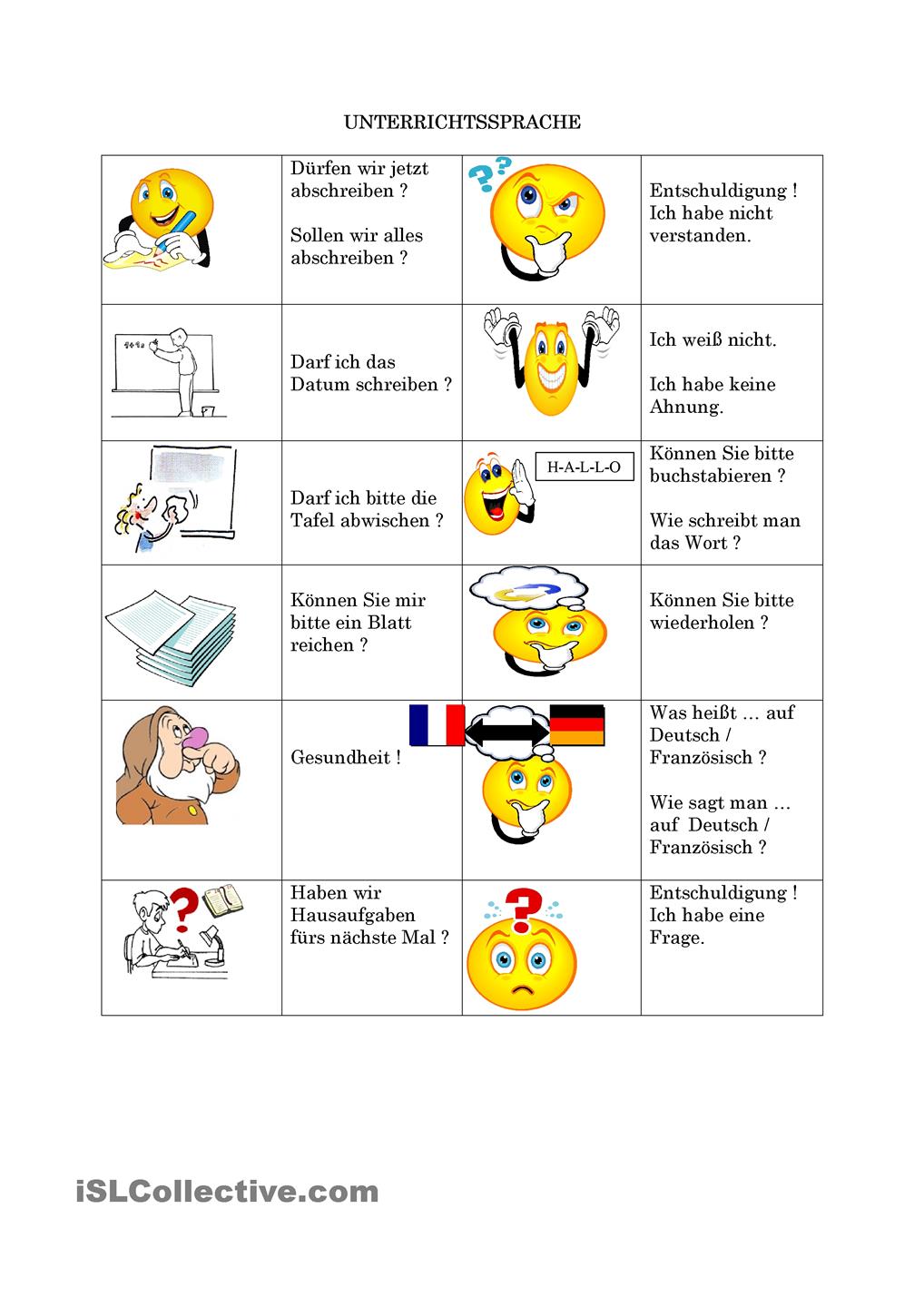 UnterrichtsspracheSchreiben Sie bitte den Text ab.Ergänzen Sie! Lesen Sie mal jeder den Text leise für sich und unterstreichen Sie alle die Wörter, die Sie noch nicht kennen.Wer kann diesen Satz ins Deutsche übersetzen?Machen Sie bitte das Buch auf Seite 10 auf.Tauschen Sie untereinander die Hefte aus.Machen Sie sich in der Zwischenzeit einige Notizen.Ich erkläre das an der Tafel.Schreiben Sie den Satz / das Beispiel / die Regel an die Tafel/ins Heft!Die Zeit ist um!Sie sind dran. / Sie sind an der Reihe.Jede Gruppe soll folgende Aufgaben erfüllen: ...Können Sie noch ein paar andere Beispiele dafür / dazu nennen / finden?Vielleicht könnten Sie die Arbeit zu zweit / zu dritt / zu viert gemeinsam machen?Können Sie den Satz mal auf Deutsch sagen / ins Deutsche übersetzen?Bilden Sie bitte einen Satz mit dem Verb "interessieren".Bitte sammeln Sie die Zettel ein / geben Sie mir die Zettel zurück.Wir hören den Text nochmal mit Pausen.